Right-handed                                                                                                   Website Version – Lower School (12 x 12 times table facts – 8 minutes)Left-handed                                                                                                      Website Version – Lower School (12 x 12 times table facts – 8 minutes)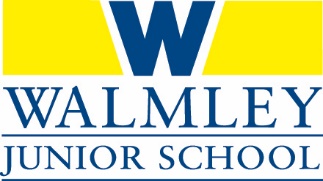 99 GoldClub Challenge 99 Gold Club Challenge